Российская Федерация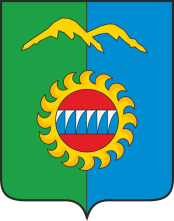 Администрация города ДивногорскаКрасноярского краяР А С П О Р Я Ж Е Н И Е 17.11.2020г. 		                         г. Дивногорск		                              № 1819р      О назначении публичных слушаний по проекту бюджетагорода Дивногорска на 2021 год и плановый период 2022-2023 годов.	На основании ст. 28, 52 Федерального закона от 06.10.2003г.           № 131-ФЗ «Об общих принципах организации местного самоуправления в Российской Федерации», в соответствии с решением Дивногорского городского Совета депутатов от 26.01.2006  № 12-71-ГС «О Положении о публичных слушаниях в муниципальном  образовании  город  Дивногорск»,  руководствуясь  ст. 18, 43, 58 Устава города Дивногорска:Назначить публичные слушания по проекту Решения Дивногорского городского Совета депутатов: «О бюджете города  Дивногорска на 2021 и плановый период 2022-2023 годов» на 4 декабря 2020 года    –  в 15.00 часов. Место проведения: г. Дивногорск, ул. Комсомольская, 2, актовый зал.Создать комиссию по проведению публичных слушаний по проекту бюджета города на 2021 год и плановый период 2022-2023 годов в следующем составе:Кузнецова М.Г.	- первый заместитель Главы городаМурашов Ю.И.	-председатель городского Совета депутатов (по   согласованию)Фролова Н.В. 	- заместитель Главы городаЗаянчуковский А.В.	-депутат Дивногорского городского Совета депутатов (по согласованию)Чикунова О.В. 	-депутат Дивногорского городского Совета депутатов (по согласованию)Прикатова Л.И. 	-руководитель финансового управления администрации городаПанченко В.Ю. 	-начальник отдела экономического развития администрации городаКудашова С.В.	- начальник отдела правового и кадрового обеспечения администрации города3. Определить финансовое управление администрации города (Прикатова Л.И.) уполномоченным органом по проведению публичных слушаний по проекту бюджета города на 2021 год и плановый период 2022 - 2023 годов.4. Уполномоченному органу по проведению публичных слушаний по проекту бюджета города на 2021 год и плановый период 2022 – 2023 годов:организовать прием письменных предложений по проекту бюджета города на 2021 год и плановый период 2022 - 2023 годов; подготовить информационное сообщение о дате, времени, месте проведения публичных слушаний по проекту бюджета города на 2021 год и плановый период 2022 - 2023 годов;при обращении заинтересованных жителей города разъяснять порядок проведения публичных слушаний по проекту бюджета города на 2021 год и плановый период 2022 - 2023 годов;направить протокол публичных слушаний в Дивногорский городской Совет депутатов, Главе города в течение трех дней со дня проведения публичных слушаний.5. Письменные предложения жителей города Дивногорска по проекту бюджета города на 2021 год и плановый период 2022 – 2023 годов принимаются по адресу: . Дивногорск ул. Комсомольская, 2, кабинет 409, финансовое управление  администрации города Дивногорска.Прием письменных предложений и заявлений прекращается в 17 часов 30 минут 3 декабря 2020 года.6. Общему отделу администрации города (Процак А.А.) опубликовать в средствах массовой информации и разместить на официальном сайте администрации города:информационное сообщение о дате, времени, месте проведения публичных слушаний по проекту бюджета города на 2021 год и плановый период 2022 - 2023 годов (прилагается), настоящее распоряжение.7. Распоряжение вступает в силу со дня его официального опубликования.       8. Контроль за исполнением настоящего распоряжения оставляю за собой.Глава города								         С.И. Егоров 